بيان وفد جمهورية مصر العربيةفي جلسة المراجعة الدورية الشاملة لزيمبابويالأربعاء 26 يناير 2022*** السيد الرئيس،   	نرحب بوفد زيمبابوي، ونشكره على العرض الذي قدمه. 	تثمن مصر الاستراتيجية التي أطلقتها الحكومة الزيمبابوية تحت عنوان "رؤية زيمبابوي 2030" واستراتيجية التنمية الوطنية 2021-2025 والتي توفر الأسس اللازمة لدفع التنمية الاقتصادية وتعزيز وحماية حقوق الإنسان.وفى إطار الحوار والتفاعل البناء نود أن نتقدم بالتوصية التالية إلى الحكومة الزيمبابوية: - تعزيز السياسات الخاصة بدعم الأسرة باعتبارها الوحدة الأساسية والطبيعية للمجتمع. شكرًا السيد الرئيس، ونتمنى لزيمبابوي كل التوفيق والنجاح.ــــــــــــالبعثة الدائمة لجمهورية مصر العربية لدى مكتب الأمم المتحدة ومنظمة التجارة العالمية والمنظمات الدولية الأخرى بجنيفـــــــ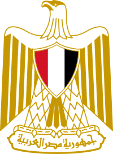 Permanent Mission of Egypt to the United Nations Office, World Trade Organization and other International Organizations in Genevaـــــــ